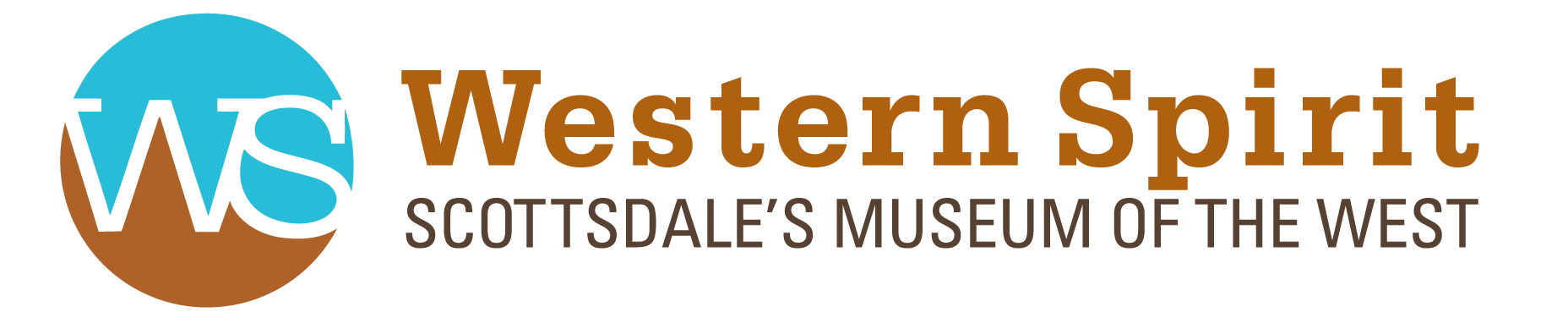 2016 PUBLICITYKJZZ
Scottsdale’s Museum of the West, ASU Acquire Trove of Movie MemoriesThursday, Oct. 27 Free Museum Event Celebrates Western Heritage, “Spirit of the West Collection”
Press ReleaseJohn Coleman: Past/Present/Future Exhibition at Western Spirit: Scottsdale’s Museum of the West
Press ReleaseMetropolis Magazine
Scottsdale’s Museum of the West: Reviving Regional Culture, Avoiding ClichéWestern Spirit: Scottsdale’s Museum of the West Awarded Prestigious LEED® Green Building Certification
Press ReleaseArizona Republic
How Did Year One Go for Scottsdale’s Museum of the West?Scottsdale’s Museum of the West to Expand Programs and Exhibitions Through Partnership with Smithsonian Institution
Press ReleaseWestern Art Collector
A Return Home: A New Exhibition in Scottsdale Brings the Cowboy Artists of America Back to Arizona for its 50th AnniversaryCowboy Artists of America 50th Anniversary Exhibition
Saturday, Nov. 7 CAA Opening Day EventsCowboy Artists of America 50th Anniversary Exhibition
CAA Exhibition Press Releaseazcentral/Arizona Republic
Scottsdale’s Museum of the West Prepares to OpenPhoenix Magazine
How the West Was WonMuseum Publicity
Grand Opening of Western Spirit: Scottsdale’s Museum of the WestPhoenix Business Journal
‘Most Western town’ set to open Western museum